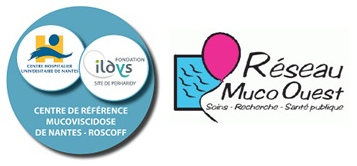 42ème rencontre des infirmières coordinatricesdu Réseau Muco Ouest, à Rennes, le 9 novembre 2017A l’hôtel Mercure CENTRE COLOMBIER 1, rue Charles Maignan35 000 RennesTél : 02 99 29 73 73Animée par Marythé Kerbrat Soutenue par le Laboratoire Mayoly Spindler  Ordre du jour  9h Accueil9h30 12h  Groupes de travail : Poursuite des groupes de travailDiabèteHygiène  12h 13h Echanges divers et retours d’expériences Recommandations PICC et pansement  PICC14h  16h30Education freestyle adapté au diabète de la mucoviscidose Retour questionnaires d’évaluation et échanges / projets à venirSuite entretien motivationnel : l’arbre de décisionBobi ensemble Film : La mucoviscidose, hasard, coïncidence ou prédestination? Nadine Pellen pour le dépistage des porteurs sains 